РЕСПУБЛИКА  ДАГЕСТАН СОБРАНИЕ  ДЕПУТАТОВ МУНИЦИПАЛЬНОГО РАЙОНА«МАГАРАМКЕНТСКИЙ  РАЙОН» РЕШЕНИЕ № 49-VIсд«05»мая 2016г.                                                                                        с.МагарамкентОб избрании заместителя председателя Собрания депутатов муниципального района «Магарамкентский район»              В соответствии с частью 3 ст.23 Устава муниципального района «Магарамкентский район» Собрание депутатов муниципального района  РЕШАЕТ:             Избрать Караеву Милану Имируллаховну – депутата от Собрания депутатов сельского поселения «сельсовет «Оружбинский» на должность заместителя председателя Собрания депутатов муниципального района «Магарамкентский район» на постоянной профессиональной основе на срок полномочий в качестве депутата Собрания депутатов сельского поселения «сельсовет «Оружбинский».Председатель собрания депутатов                                               МР  «Магарамкентский район»                                                   А.М. Ханмагамедов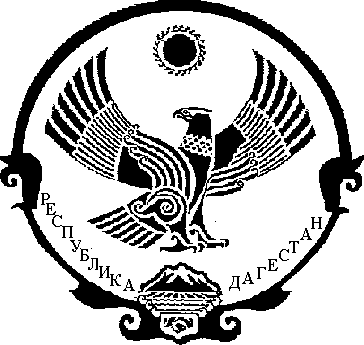 